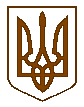 Баришівська  селищна  радаБроварського  районуКиївської  областіВиконавчий комітетР І Ш Е Н Н Я28.12.2020										№ 25Про затвердження умов продажу об’єкта малої приватизації: незавершена будівництвом будівля школи, що знаходиться за адресою: Київська область, смт. Баришівка, вул. Софіївська 34, будинок 39Керуючись ст.ст. 29, 51, 52 Закону України «Про місцеве самоврядування в Україні», Законом України «Про приватизацію державного і комунального майна», відповідно до Порядку проведення електронних аукціонів для продажу об’єктів малої приватизації та визначення додаткових умов продажу, затвердженого постановою Кабінету Міністрів України від 10.05.2018 року №432,  на виконання рішень сесій Баришівської селищної ради від 10.12.2020 №15-02-08 «Про затвердження переліку об’єктів комунальної власності Баришівської селищної ради, що підлягають приватизації», 
№16-02-08 «Про надання дозволу на приватизацію майна комунальної власності  Баришівської селищної ради, шляхом продажу на електронному аукціоні», з метою забезпечення правових, економічних та організаційних основ приватизації майна комунальної власності Баришівської селищної ради, виконавчий комітет селищної ради в и р і ш и в:1. Затвердити протокол №1 засідання аукціонної комісії для продажу об’єктів малої приватизації Баришівської селищної ради від 21.12.2020 року (Додаток 1).2. Затвердити умови продажу об’єкта малої приватизації незавершена будівництвом будівля школи, що знаходиться за адресою: Київська область, смт. Баришівка, вул.Софіївська 34, будинок 39, загальною площею 3044,6 кв.м (Додаток 2). 3.Затвердити текст інформаційного повідомлення про приватизацію об’єкта малої приватизації комунальної власності Баришівської селищної ради незавершена будівництвом будівля школи, загальною площею 3044,6 кв.м, що знаходиться за адресою : Київська область, смт Баришівка, вул.Софіївська 34, будинок 39 (Додаток 3).4. Опублікувати інформаційне повідомлення про приватизацію об’єкта малої приватизації комунальної власності Баришівської селищної ради на офіційному веб-сайті Баришівської селищної ради та в електронній торговій системі протягом 10 робочих днів з моменту прийняття цього рішення.5. Контроль за виконанням рішення покласти на заступника селищного голови з питань житлово-комунального господарства та благоустрою Шовтя Ю.А.Селищний голова					     Олександр ВАРЕНІЧЕНКО